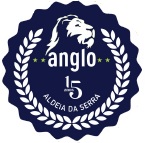 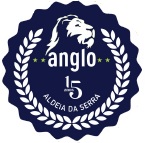 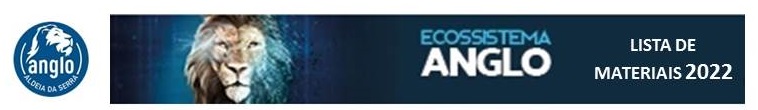 ORIENTAÇÕES importanteS:O uniforme escolar é obrigatório e o uso do tênis garante mais segurança aos alunos.Lembramos que todos os itens da mochila (uso pessoal do aluno) e os demais itens solicitados nesta lista devem conter a identificação da criança e a turma. Receberemos somente a lista completa. Materiais incompletos e sem nome serãodevolvidos.Caso haja necessidade de algum material específico o mesmo será solicitado durante o ano, assim como a reposição de algum item.Havendo necessidade, solicitaremos materiais para a Feira Cultural.Em cada data especial (Dia das Mães, Páscoa, Dia dos Pais e Dia das Crianças), será solicitado um valor para a compra referente às lembranças.EXAME MÉDICOÉ uma condição para participar das aulas de Educação Física e demais atividades esportivas a apresentação de exame médico específico, no primeiro dia de aula, com data não superior a 30 (trinta) dias, expedido pelos médicos da família, que declare o estudante apto a paraticar atividade física, de acordo com o art. 4 da Lei Nº 2.185, de 30/12/98, publicado no DODF.Materiais que PERMANECERÃO com o ALUNO:01 cola grande em bastão01 tesoura com ponta redonda01 caixa de lápis de cor01 estojo de canetas hidrocor ponta fina com 12 cores01 borracha macia01 apontador com depósito03 lápis pretos HB nº201 caneta esferográfica verde, azul, preta e vermelha.02 marcadores de texto em cores diferentes01 corretivo à base de água01 pasta catálogo com 50 plásticos para o portfólio geral01 pasta catalogada com 50 plásticos para o portfólio de redação01 bloco de folhas pautadas de fichário para a redação06 cadernos universitários capa dura com 100 folhas ou fichário (pode ser usado do ano anterior)01 Avental branco para o uso no laboratório01 Pinça entomológica01 garrafinha de água01 agenda01 Dicionário de Língua PortuguesaMATERIAL ESPECÍFICO PARA DESENHO GEOMÉTRICO01 régua de 30 cm transparente01 transferidor 180º01 compasso escolar02 esquadros (um de 45º outro de 60º)01 calculadora simples01 pacote de grafite 2.0 para o compasso01 caderno de cartografia milimetrado (pode ser usado do ano anterior)01 pasta com elástico 20 mm01 caderno de desenho A4 com capa duraMATERIAL ESPECÍFICO PARA ARTES VISUAIS:01 Tesoura com ponta arredondada
01 Régua de acrílico 30 cm
01 Caneta permanente 2,0 mm preta
01 Caneta permanente 1,0 mm preta
01 Pincel atômico pilot preto (canetão piloto)
01 Lapiseira 0,7 mm
01 Cx de grafite 0,7 mm 2B
01 Cx de lápis de cor com 12 cores aquarelável
01 Lápis HB
01 Lápis 6B
01 Borracha macia
01 Bloco de Papel Canson A3
01 Bloco de Papel Canson A4
01 caderno de desenho sem margem capadura
02 Caixas de tinta guache 15 ml 6 cores
01 Pincel pelo de marta nº 01
01 Pincel chato nº 06
01 Pincel chato nº 10
01 Maleta A3
01 Cx caneta hidrográfica 12 cores
MATERIAIS ESPECÍFICOS PARA AS AULAS de inglês:LIVROS DIDÁTICOS:CAMB ENG PREPARE! 3 SB 2ED – ISBN: 9781108433297CAMB ENG PREPARE! 3 WB W/AUDIO DOWNLOAD 2ED – ISBN: 9781108380942LIVROS PARADIDÁTICOS:SCIENCE OF LIGHT (BK W/ONL ACCESS LV A2+) – ISBN: 9781107681989DIFFERENT WORLDS LEVEL 2: ISBN: 9780521536554- 01 caderno universitário de 96 folhas (pode ser usado do ano anterior)Observações:Os livros de Inglês serão vendidos na escola nos dias 26 (16h às 21h), 27 (16h às 21h),  e 31 (9h às 17h), de janeiro. Após estes plantões, as compras poderão ser realizadas via WhatsApp diretamente com o distribuidor (Charles – 11 99109-9279).Os livros serão utilizados em aula a partir de 07 de fevereiro.MATERIAIS ESPECÍFICOS PARA AS AULAS de LÍNGUA pORTUGUESA:1° Bimestre: Eu sou Malala (Edição juvenil): Como uma garota defendeu o direito à educação e mudou o mundo- Malala Yousafzai Ed. Seguinte ISBN-10 ‏ : ‎ 85657656282° Bimestre: A Máquina do Tempo H. G. Wells Ed. Suma ISBN-10 ‏ : ‎ 855651068X3° Bimestre: A marca de uma lágrima- Pedro Bandeira Ed. Moderna ISBN-10 65577952954° Bimestre: Prisioneiro B- 3087  Alan Gratz - Ed. Ática ISBN: 8508164815MATERIAIS ESPECÍFICOS PARA AS AULAS de LÍNGUA ESPANHOLA:1º SEMESTRE: Gael y la red de mentiras – Ernesto Rodriguez - Difusión2º SEMESTRE: Trimestre maldito – Elvira Sancho – DifusiónGramática y Práctica de Español para Brasileños - ISBN-13 : 978-8516094201MATERIAIS ESPECÍFICOS PARA AS AULAS de GOGRAFIA:01 Atlas Geográfico Completo – Maria Elena Simielli – Editora Àtica